                                                                                                             Утверждаю:Директор МАОУ «СОШ№10»В.В.Ефимова Положениео проведении «Виват, Олимпиада» в МАОУ «СОШ№10».1. Цели и задачи.1.1 «Виват, Олимпиада» проводится с целью пропаганды к физической культуре и спорту.1.2.Задачи:-привлечение учащихся к занятиям различным зимним видам спорта;-выявление сильнейшей команды в параллели и лучших спортсменов школы по зимним видам спорта. Привлечение  к участию в районных и городских соревнований по зимним видам спорта;-проведение оздоровительных мероприятий, нацеленных на укрепление организма детей и подростков;2. Порядок организации и проведения2.1. Организация и проведения соревнований возлагается на учителя физической культуры Никитенко С.Ф., учащихся 8 б класса и  классных руководителей:программа и форма проведения «Виват, Олимпиада» разработана учителем физической культуры;учитель физической культуры участвует в подготовке классных команд, выдача маршрутных карт для участия в спортивных соревнованиях в рамках программы посвященных зимним олимпийским играм; Классные руководители отвечают за подготовку призов для команд-победительниц, учащихся  занявших I,II места;классные руководителя доводят программу «Виват, Олимпиада»  до сведения учащихся.2.2. Содержание «Виват, Олимпиада»  может включать спортивные соревнования по отдельным зимним видам спорта, спортивные игры, подвижные и шуточные эстафеты определяются директором школы (план мероприятий прилагается)2.3. В состав судейских команд входят учитель физической культуры и учащиеся 8 б класса.                                                                                                                                           2.4. Дата срока проведения  «Виват, Олимпиада» определяется планом работы школы и приказом директора школы.3. Время и место проведения.3.1. Зимние спортивные соревнования, организуемые в рамках программы посвященных зимним олимпийским играм Сочи-2014 «Виват, Олимпиада», проводятся на школьном стадионе.3.2. На время проведения «Виват, Олимпиада» учащиеся освобождаются от учебных занятий.3.3. Спортивные соревнования в рамках программы «Виват, Олимпиада» начинаются в 13.30 – 15.00 ч.4.Участники.4.1. К участию в мероприятиях в рамках программы «Виват, Олимпиада», привлекаются все учащиеся 5-11 классов школы (12 человек: 6 юношей, 6 девушек )4.2. В спортивных соревнованиях принимают участие учащиеся, не имеющие медицинских противопоказаний на момент проведения.4.3. Освобожденные учащиеся присутствуют и выступают в качестве зрителей, болельщиков, помощников классных руководителей по поддержке дисциплины и порядка.5.Награждение.5.1. Коллектив каждого класса получает грамоту участника праздника за победу в разных номинациях (самый спортивный класс, самый сильный класс, самый меткий и т д. в соответствии с тематикой станций) и сладкий приз.Коллективы классов победителей и призеров получают дипломы и награды.6.План проведения мероприятий в рамках общешкольного спортивного праздника «Виват, Олимпиада»            Праздничное построение, вручение маршрутного листа праздника           Прохождение этапов:                                             1. Хоккей                                             2. «Бобслей»                                             3. «Биатлон»                                             4. Перетягивание каната                                              5. «Санный спорт»                                             6. «Лыжный спорт»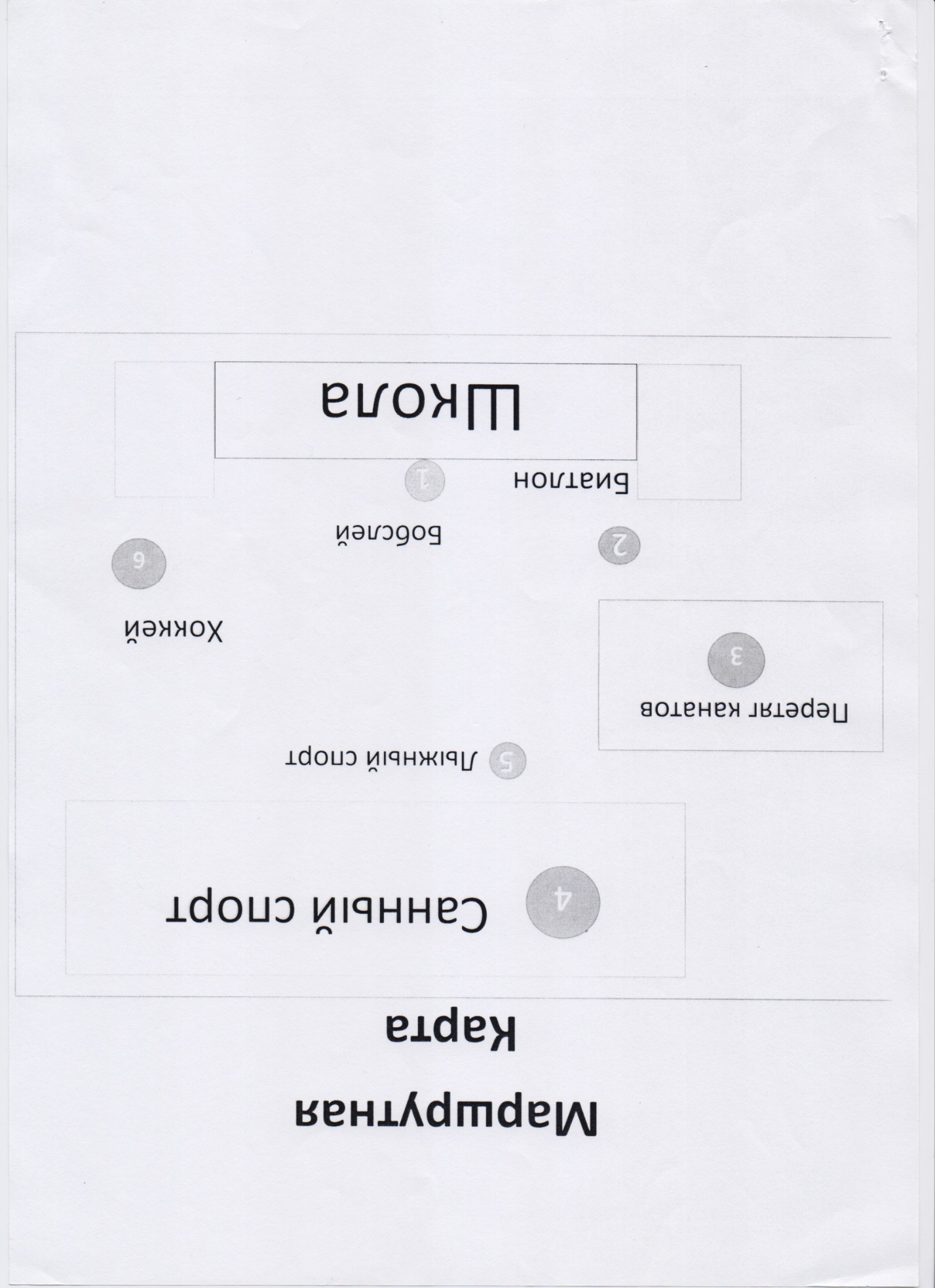 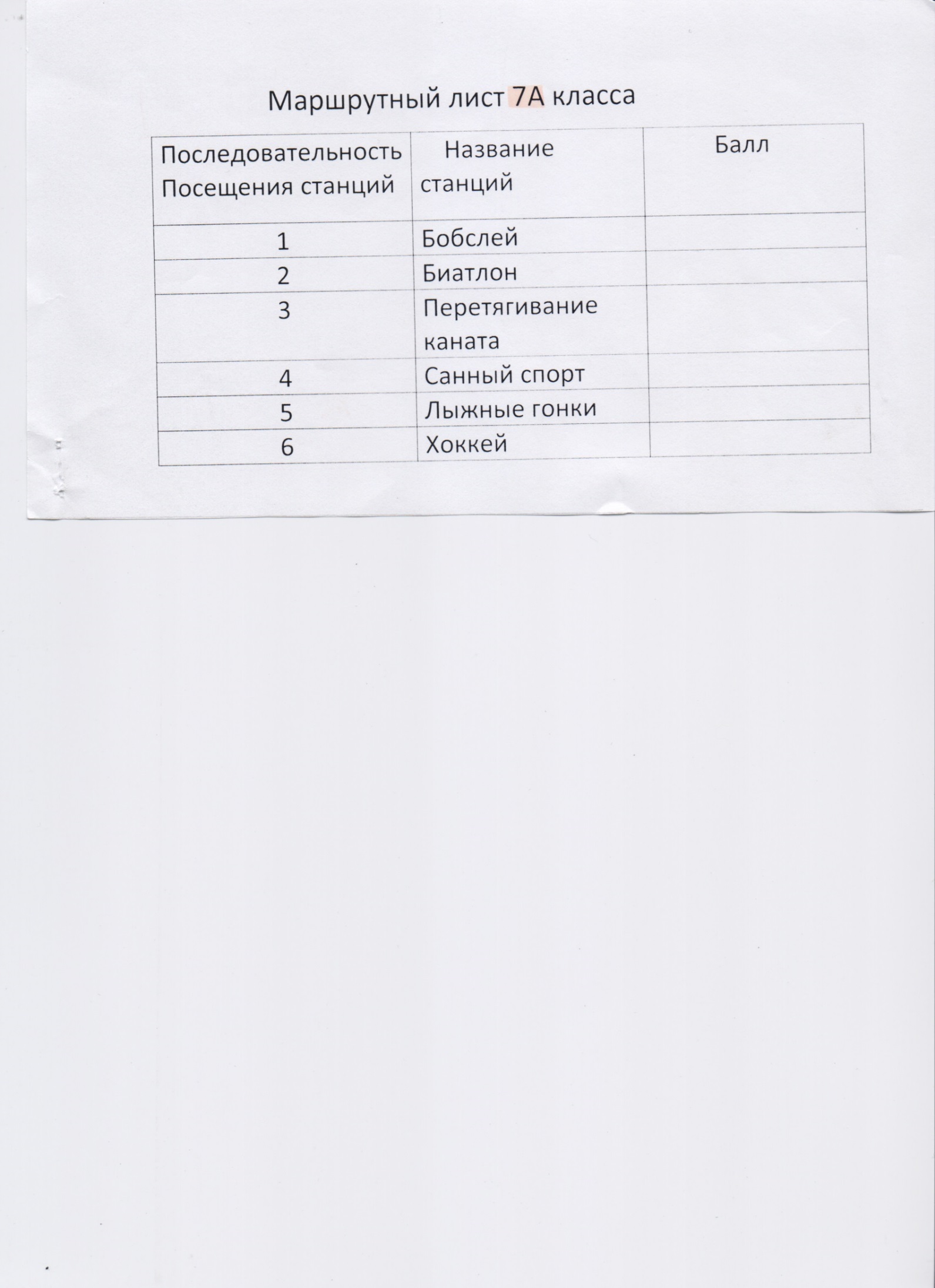 